Технологическая карта урокаПредмет: информатика Класс: 8 Тема: «Использование графов, при решении задач» УМК:  Информатика и ИКТ , 9 класс,  Л.Л. Босова, А.Ю.Босова.-.-М.:БИНОМ. Лаборатория знаний, 2019Материально-техническое обеспечение:  компьютерный класс с выходом в Интернет, интерактивная доска, мультимедийный проектор.Требования к уровню подготовки учащихся, обучающихся по данной теме: учащиеся должны знать, что такое граф.Цели и задачи:Образовательные:Формирование понятия «граф», рассмотреть его основные элементы: вершина, ребра. степень;Формирование умения составлять граф по описанию отношений между предметами, применять при решении задач. Развивающие:Развивать логическое мышление, внимание, память, формировать умение планировать свою деятельность.Формировать умения сотрудничать, развитие познавательного интереса.Воспитательные: Воспитывать взаимопомощь, усидчивость, трудолюбие.Совершенствовать умение сотрудничать при работе в группах и в парах.Предметные:Знать: понятие граф, элементы, степень графа; алгоритм построения эйлеровых графов.Уметь: составлять граф по заданному описанию, применять при решении различных задач. Личностные: мотивация к обучению; уметь проводить самооценку на основе критерия успешности учебной деятельности.Метапредметные:Коммуникативные – Умение оформлять свои мысли в устной форме;слушать и понимать речь других;совместно договариваться о правилах поведения и общения в школе и следовать им.Регулятивные – умение ставить учебные цели.Личностные – умение проводить самооценку на основе критерия успешности учебной деятельности.Познавательные–умение ориентироваться в своей системе знаний: отличать новое от уже известного с помощью учителя;добывать новые знания: находить ответы на вопросы, используя учебник, свой жизненный опыт и информацию, полученную на уроке.Тип урока: комбинированныйФорма проведения: урок применения новых знаний и умений.Формы работы: фронтальная, индивидуальнаяСТРУКТУРА И ХОД УРОКА№Этап урокаВремя(мин)Деятельность учителяДеятельность ученикаПланируемые результаты УУД1Организационный момент2Приветствует учащихся.Проверяет готовность учащихся к уроку. Выдвигает проблему. Сегодня мы с вами будем размышлять, думать, считать, решать. Приветствуют учителя.К 2Актуализация знаний5Повторение (разминка) Опрос учащихся. Решение простых задач.Доклад учащегося (историческая справка)Ребята повторяют пройденный материал, решают простые  задачи, слушают докладПК3Объявление темы урока3Скажите, пожалуйста, а какие бывают графы?  Скажите, пожалуйста, а как можно использовать графы при  решении задач? Вот мы и отгадали название новой темы: «Использование графов при решении задач»Учащиеся называют какие бывают графы.Записывают тему в тетрадь ПРК4Изучение нового материала (продолжение)15Объяснение нового материала: Сколько существует трёхзначных чисел, состоящих из цифр 1 и 2?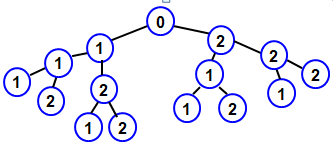 Граф задачи о переправе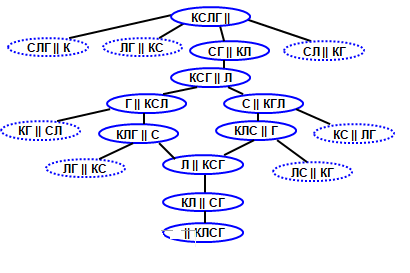 ЗадачаНа пришкольном участке растут 8 деревьев: яблоня, тополь, береза, рябина, дуб, клен, лиственница и сосна. Рябина выше лиственницы, яблоня выше клена, дуб ниже березы, но выше сосны, сосна выше рябины, береза ниже тополя, а лиственница выше яблони. Расположите деревья от самого низкого к самому высокому. Решение: Вершины графа - это деревья, обозначенный первой буквой названия дерева. В данной задача два отношения: “быть ниже” и “быть выше”. Рассмотрим отношение “быть ниже” и проведем стрелки от более низкого дерева к более высокому. Если в задаче сказано, что рябина выше лиственницы, то стрелку ставим от лиственницы к рябине и т.д. Получаем граф, на котором видно, что самое низкое дерево – клен, затем идут яблоня, лиственница, рябина, сосна, дуб, береза и тополь. 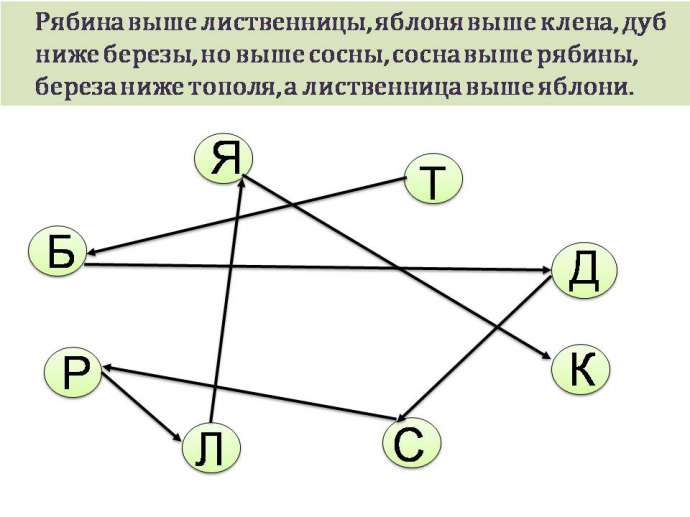 Учащиеся смотрят  презентацию и делают записи в тетрадь.Задачи решаются в тетрадях и проверяется на слайдах. ПЛК5Динамическая пауза1Давайте выполним гимнастику для глаз.Выполняют физкультминутку для снятия утомления6Закрепление изученного материала 10Для того, чтобы вы могли применить полученные навыки и оценить степень овладения ими выполните тренировочное задание.Решение задач.Ребята решают задачи и выполняют самостоятельную работу. Интерактивное задание  https://www.kpolyakov.spb.ru/school/test10/5.htmР7Подведение итогов урока. Рефлексия.4Задает домашнее задание. Вот и подошел к завершению наш урок.  Подведем его итоги. Д/З §1.3Записывают в дневники домашнее заданиеЛКР